ПОСТАНОВЛЕНИЕАДМИНИСТРАЦИИ СЕЛЬСКОГО ПОСЕЛЕНИЯ ПУШКИНСКИЙ СЕЛЬСОВЕТ ДОБРИНСКОГО МУНИЦИПАЛЬНОГО РАЙОНА ЛИПЕЦКОЙ ОБЛАСТИ РОССИЙСКОЙ ФЕДЕРАЦИИ11.08.2017                                   с. Пушкино                                            №89Об утверждении Порядка применения взысканий к муниципальным служащим администрации сельского поселения Пушкинский сельсовет Добринского муниципального района Липецкой области в связи с несоблюдением ими ограничений и запретов, установленных в целях противодействия коррупцииВ целях реализации законодательства Российской Федерации о противодействии коррупции в части нормативного регулирования порядка применения взысканий к муниципальным служащим, во исполнение Представления прокуратуры Добринского района, в соответствии с Федеральным законом от 02.03.2007 №25-ФЗ "О муниципальной службе в Российской Федерации", Уставом сельского поселения Пушкинский сельсовет, администрация сельского поселения Пушкинский сельсоветПОСТАНОВЛЯЕТ:1. Утвердить Порядок применения взысканий к муниципальным служащим администрации сельского поселения Пушкинский сельсовет Добринского муниципального района Липецкой области в связи с несоблюдением ими ограничений и запретов, установленных в целях противодействия коррупции согласно приложению к настоящему постановлению.2. Настоящее постановление вступает в силу с момента его подписания и подлежит официальному опубликованию.3. Контроль исполнения настоящего постановления оставляю за собой.Глава сельского поселения Пушкинский сельсовет                                                     Н.Г. Демихова ПринятПостановлением администрации сельского поселения Пушкинский сельсовет от 11.08.2017 №89-рсПорядок применения взысканий к муниципальным служащим администрации сельского поселения Пушкинский сельсовет Добринского муниципального района Липецкой области в связи с несоблюдением ими ограничений и запретов, установленных в целях противодействия коррупцииI. Общие положения1.1. Настоящий Порядок разработан в соответствии с Трудовым кодексом Российской Федерации, Федеральным законом от 06.10.2003 №131-ФЗ "Об общих принципах организации местного самоуправления в Российской Федерации", Федеральным законом от 02.03.2007 №25-ФЗ "О муниципальной службе в Российской Федерации", Федеральным законом от 25.12.2008 №273-ФЗ "О противодействии коррупции"1.2. Настоящий Порядок определяет критерии должностного проступка муниципального служащего, виды дисциплинарных взысканий и порядок применения мер дисциплинарного воздействия в целях повышения ответственности муниципальных служащих за выполнение должностных обязанностей.1.3. Дисциплинарная ответственность муниципального служащего устанавливается за совершение дисциплинарного проступка.2. Дисциплинарные взыскания, применяемые к муниципальному служащему2.1. Взыскания применяются:- за совершение служащим действий, прямо запрещенных трудовым договором, должностной инструкцией, локальным актом;- за не совершение необходимых действий, прямо предусмотренных трудовым договором, должностной инструкцией, локальным актом;- за совершение действий, не запрещенных трудовым договором, но вытекающих из смысла соблюдения трудовой дисциплины.2.2. С учетом тяжести совершенного проступка, его последствий, личности нарушителя, обстоятельств и других факторов дисциплинарное взыскание применяется в видеа) замечания (менее строгая мера ответственности);б) выговора (более строгая мера ответственности);в) увольнение с муниципальной службы по соответствующим основаниям (крайняя мера ответственности).3. Порядок применения дисциплинарного взыскания3.1. При обнаружении проступка (докладная записка, акт или другой документ, зафиксировавший проступок) и перед применением дисциплинарного взыскания работодатель должен затребовать у служащего объяснение причин произошедшего, (отказ служащего от объяснения оформляется актом, который составляется по истечении двух рабочих дней со дня предъявления соответствующего требования).3.2. При необходимости, муниципальный служащий, допустивший дисциплинарный проступок, может быть временно (но не более чем на один месяц), до решения вопроса о его дисциплинарной ответственности, отстранен от исполнения должностных обязанностей с сохранением денежного содержания распоряжением главы администрации.3.3. Если глава администрации примет решение о том, что приведенные в объяснительной записке факты не оправдывают поступок работника, происходит вынесение замечания или выговора.При вынесении решения главой администрации принимаются во внимание:- личные качества, отношение к службе, наличие поощрений и взысканий, срок работы;- причины совершения действия (попытка предотвратить негативные последствия, поведение коллег);- наличие умысла;- отсутствие или наличие вредных последствий;- соразмерность наказания и совершенного проступка.3.4. Дисциплинарное взыскание оформляется распоряжением главы администрации по личному составу, которое объявляется служащему под расписку.3.5. За каждый дисциплинарный проступок может быть применено только одно дисциплинарное взыскание.3.6. Дисциплинарное взыскание применяется в течение одного месяца после обнаружения проступка и не позднее шести месяцев. Время невыходов по уважительным причинам в этот период не включается. Если нарушение выявлено в ходе аудита или ревизии, данный срок увеличивается до 2-х лет. Время производственных действий по уголовному делу, возбужденному по факту нарушения, также не включается в общее время давности проступка.4. Обжалование дисциплинарного взыскания и срок действия4.1. Муниципальный служащий вправе обжаловать примененное к нему дисциплинарное взыскание в государственной инспекции труда или в судебном порядке.4.2. Срок действия взыскания составляет 1 год. Если в течение года со дня применения дисциплинарного взыскания муниципальный служащий не будет подвергнут новому дисциплинарному взысканию, то он считается не имеющим дисциплинарного взыскания.Глава администрации может снять со служащего дисциплинарное взыскание и до истечения года со дня его применения:- по собственной инициативе;- по просьбе самого служащего;Снятие дисциплинарного взыскания оформляется распоряжением главы администрации и объявляется служащему под расписку.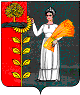 